ВСЕРОССИЙСКАЯ ОЛИМПИАДА ШКОЛЬНИКОВ2020–2021 уч. г. Школьный этапМировая художественная культура 9 классВремя выполнения - 40 минут. Максимальное количество баллов – 55  баллов.   Задание 1. (1 балл). Архитектурный ордер, который никогда не существовал:  а)  ионический, б) дорический, в)  античный, г) коринфскийЗадание 2.  (6 баллов). Задание с выбором ответа. Что или кто является лишним в ряду? Лишнее слово подчеркни. 1. Изобразительные виды искусства: архитектура, скульптура, фото, живопись, графика.2. Название археологических эпох по материалу орудий: каменный век (палеолит, мезолит, неолит), железный век, бронзовый век, алюминиевый век.3. Комплекс Великих пирамид Гизе: Хеопса, Мемфиса, Хефрена, Микерина.4. Рельеф и его виды: углубленный, выпуклый, кубическая статуя, барельеф, горельеф.5. Музыкальные вокальные жанры: романс, симфония, опера, кантата.6. Охра - естественные минеральные краски: желтые, оранжевые, красные, синие, коричневые, зеленые.Задание 3 (12 баллов). Угадайте фразеологические обороты, пришедшие из мифологии. Запишите их рядом с изображением. Задание 4 (12 баллов). Объедините понятия и термины в ряды. Объясните принцип объединения: 1-Кантата. 2-Портрет. 3-Повесть. 4-Симфония. 5-Басня. 6-Натюрморт. 7-Романс. 8-Пейзаж. 9-Поэма.Задание 5 (2 балла).  Кто из перечисленных авторов (художников, композиторов, кинорежиссёров) обращался в своём творчестве к этому образу?Выберите один вариант ответов: А) 2, 4, 5 		Б) 2, 3, 5 		В) 1, 4, 5 		Г) 2, 5, 6Задание 6. (2 балла). Композитор, написавший музыку к  фильму «Александр Невский» режиссера С. Эйзенштейна:А). Д. Шостакович 	Б). С. Прокофьев 		В). М. Таривердиев 	Г). А. ПетровОтметь портрет этого композитора1.     2.      3.      4.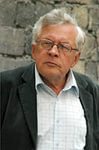 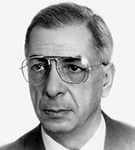 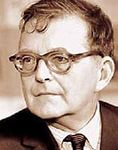 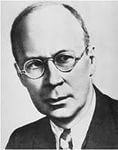 Задание 7 (20 баллов). Рассмотрите фотографию. Напишите все, что можете рассказать о ней: кто изображен, где находится, связанные события…_______________________________________ 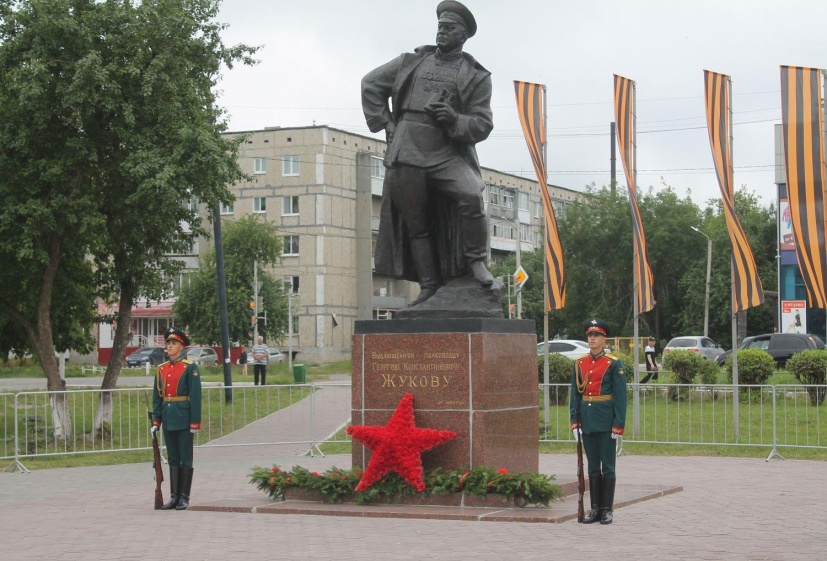 _______________________________________ _______________________________________ _______________________________________ _______________________________________ _______________________________________ _________________________________________________________________________________________________________________   __________________________________________________________________________ 1. 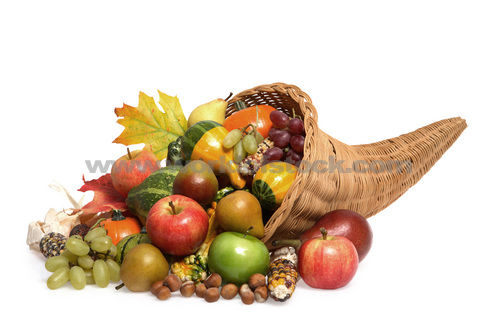 2 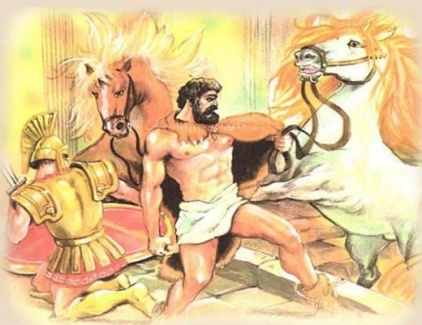 3. 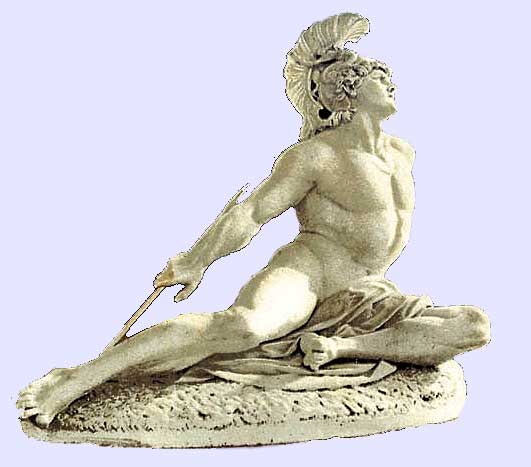 4. 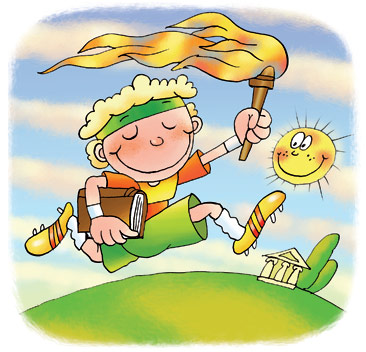 5 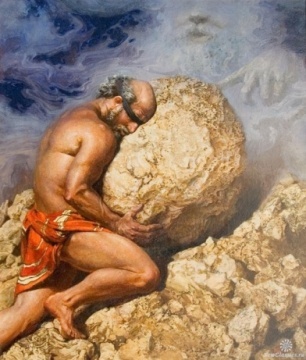 6. 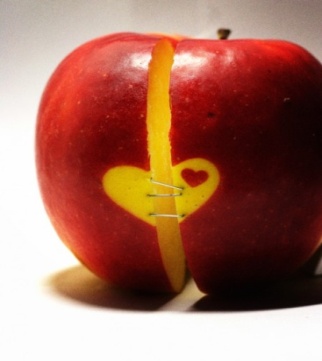 № рядпринцип объединения1231.	Г.Свиридов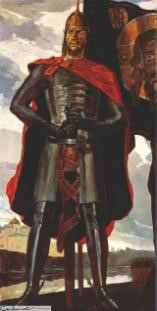 Кто изображен на картине?________________________________________2.	С.ПрокофьевКто изображен на картине?________________________________________3.	П.ЧайковскийКто изображен на картине?________________________________________4.	С.ЭйзенштейнКто изображен на картине?________________________________________5.	П.КоринКто изображен на картине?________________________________________6.	И.РепинКто изображен на картине?________________________________________